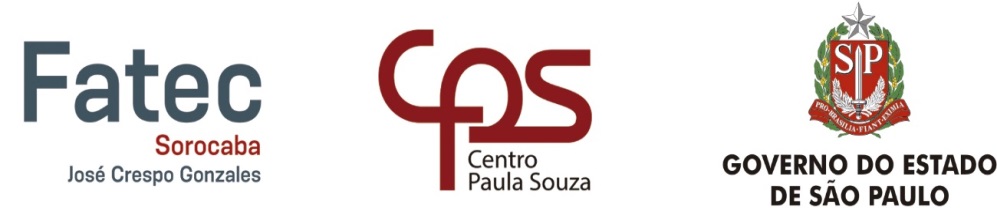 Plano de EstágioCurso: Tecnologia em Sistemas BiomédicosEstagiário: CPF: RG: Instituição: Orientador da Instituição: Orientador da Faculdade: Co-orientador da Faculdade: (quando houver)Título: Área: IntroduçãoContextualizar o tema de seu trabalho. Utilizar informações da literatura que subsidiem o tema central de seu trabalho. Explique a importância de seu estudo para o enriquecimento deste tema. 2.  Objetivos 2.1 GeralO objetivo geral deve estar bem alinhado com o título do trabalho e deve usar verbos de ação que gerem um produto.2.2 EspecíficosXxxxxxXxxxxxXxxxxx3. MetodologiaA metodologia deve explicar claramente os passos a serem seguidos para se alcançar cada objetivo específico, e consequentemente, o objetivo geral do trabalho.3.1 3.2 3.n4. Resultados EsperadosDescrever sucintamente o que você espera alcançar com os resultados de seu trabalho e como estes resultados poderão contribuir para o local do estágio/ciência.5. Cronograma Geral de AtividadesEm cada linha descreva uma atividade relacionada com um objetivo específico e planeje quanto tempo você calcula que levará para executar aquela atividade.ReferênciasFaça uma lista de referências baseada na norma da ABNT NBR 6023, em ordem alfabética. Dê preferência para usar sistema autor/data.As referências são alinhadas somente à margem esquerda do texto e de forma a identificar o documento, separadas por espaços simples, conforme exemplificado nos modelos abaixo.OTT, Margot Bertolucci. Tendências Ideológicas no Ensino de Primeiro Grau. Porto Alegre: UFRGS, 1983. 214 p. Tese (Doutorado) – Programa de Pós-Graduação em Educação, Faculdade de Educação, Universidade Federal do Rio Grande do Sul, Porto Alegre, 1983.MELLO, Luiz Antonio. A Onda Maldita: como nasceu a Fluminense FM. Niterói: Arte & Ofício, 1992. Disponível em: <http://www.actech.com.br/aondamaldita/ creditos.html> Acesso em: 13 out. 1997.SCHWARTZMAN, Simon. Como a Universidade Está se Pensando? In: PEREIRA, Antonio Gomes (Org.). Para Onde Vai a Universidade Brasileira? Fortaleza: UFC, 1983. P. 29-45.SAVIANI, Demerval. A Universidade e a Problemática da Educação e Cultura. Educação Brasileira, Brasília, v. 1, n. 3, p. 35-58, maio/ago. 1979.AZEVEDO, Dermi. Sarney Convida Igrejas Cristãs para Diálogo sobre o Pacto. Folha de São Paulo, São Paulo, 22 out. 1985. Caderno econômico, p. 13.MOREIRA, A. F. B. Multiculturalismo, Currículo e Formação de Professores. In: SEMINÁRIO ESTADUAL DE EDUCAÇÃO BÁSICA, 2., 1998, Santa Cruz do Sul. Anais. Santa Cruz do Sul: EDUNISC, 1998. P. 15-30.Sorocaba, xx de xxxxxxxx de 2018______________________________		Prof. Dr. xxxxxxxxxxxxxxxxxx		Orientador NATS e FATEC Sorocaba_________________________________ 		Fulano de TalOrientador do local de estágio		________________________________Seu nomeEstagiárioAtividades a serem desenvolvidas no estágio20182018201820182018Atividades a serem desenvolvidas no estágioMar.Abr.Mai.Jun.Jul.